Πασχαλινές ευχές από το Δήμο ΛαμιέωνΤο Άγιο Φως της Ανάστασης του Κυρίου να φωτίζει τη ζωή μας και να ξαναζωντανέψει την ελπίδα σε όλους μας.Καλό Πάσχα και Καλή Ανάσταση!Ο Δήμαρχος Λαμιέων Νίκος Σταυρογιάννης& το Δημοτικό Συμβούλιο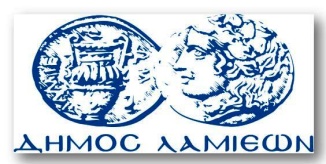                 ΠΡΟΣ: ΜΜΕ                                                            ΔΗΜΟΣ ΛΑΜΙΕΩΝ                                                                     Γραφείου Τύπου                                                               & Επικοινωνίας                                                       Λαμία,11/4/2017